Dossier Technique de demande d’aide pour la mise en œuvre d’une installation biomasse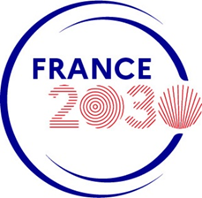 LES AIDES DE L’ADEME NE CONSTITUENT PAS UN DROIT DE DELIVRANCE ET N’ONT PAS DE CARACTERE SYSTEMATIQUEDans ce document, les parties grisées et en italique sont à compléter. Elles précisent les attendus de l’ADEME pour les paragraphes concernés.Le document ci-joint constitue le dossier technique à remplir par le porteur d’un projet de mise en œuvre d’une installation de production de chaleur à partir de biomasse.Les conditions d’éligibilités sont précisées dans le cahier des charges du BCIAT.Il est impératif de rendre ce dossier complété au format texte modifiable (type Word).Les réponses aux questions mentionnées dans ce document ne sont pas optionnelles.  Le dossier ne devra pas excéder 25 pagesAu préalable, il est demandé au porteur de projet de prendre connaissance des règles générales de l’ADEME : https://www.ademe.fr/wp-content/uploads/2022/09/20141023-deliberations-ca-n14-3-4-ademe.pdfPour toute précision, veuillez contacter le Service Chaleur Renouvelable via l’adresse boisenergie@ademe.fr.SOMMAIRE1	Objet de l’opération	41.1	Synthèse du projet (10 lignes max)	41.2	Communication sur le projet (5 lignes max)	42	Contexte du projet	42.1	Activité de l’entreprise	42.2	Cadre de l’opération	42.3	Intégration au territoire, historique de la situation existante	53	Objectifs attendus de l’opération	53.1	Energétique (développement des EnR)	53.2	Environnemental (réduction des GES et maitrise des émissions)	53.3	Economique (impact pour les clients ou usagers)	53.4	Social (création d'emplois, développement de filières locales…)	64	Description de la démarche énergétique globale	64.1	Présentation de la démarche de réduction des besoins énergétiques menée sur le site	64.2	Description des besoins énergétiques optimisés actuels et futurs	64.3	Etude des solutions ENR alternatives	75	Description de la solution biomasse	75.1	Description des actions et études de faisabilité réalisées pour le montage du projet (schéma directeur…) et sur les process (si nécessaire)	75.2	Dimensionnement de l'installation de production biomasse et/ou du réseau de chaleur (le cas échéant)	75.3	Descriptif technique de l'installation et de ses performances	85.4	Descriptif économique du projet et justificatifs	85.5	Impact environnemental (qualité air, cendres …)	85.6	Suivi de la production énergétique à partir de biomasse	105.7	Critère de structuration de la filière	106	Description de l’Approvisionnement	116.1	Caractéristiques des combustibles utilisés et aire d’approvisionnement	116.2	Evaluation des risques de conflit d’usage et de substitution sur les filières de valorisation initiales	126.3	Présentation des acteurs de l’approvisionnement	126.4	Garanties supplémentaires de qualité du plan d’approvisionnement	136.5	Contrats d’approvisionnement et lettres d’engagement	146.6	Prix de la solution biomasse	147	Pièces techniques à fournir à l’ademe	158	Suivi et planning du projet	15Objet de l’opérationSynthèse du projet (10 lignes max)Insérer une présentation succincte du projet ainsi qu’un résumé du contexte local de l’opération mettant en avant les points forts/clés et éventuellement les points faibles avec les réponses apportées (ce paragraphe doit permettre d’avoir une vision globale du dossier).Communication sur le projet (5 lignes max)Insérer une présentation succincte du projet. Les éléments apportés ici, pourront être repris au sein d’un dossier de presse si le projet était lauréat. La présentation est libre pour le porteur, néanmoins certains éléments comme la taille et le type du projet (puissance utile en MW et production thermique en MWh/an, chaudière ou générateur air chaud), le taux de couverture des besoins du site par la solution biomasse, le type d’approvisionnement, etc…), la politique environnementale du groupe, les tonnes de CO2 eq d’origine fossile évitées… apparaissent comme particulièrement pertinents. Contexte du projetActivité de l’entreprise Présenter l’activité de l’entreprise et ses perspectives de développement. Cadre de l’opérationExpliquer les enjeux du projet pour le site ou le groupe industriel concerné.Intégration au territoire, historique de la situation existanteRapide présentation de l’historique du projet, de ses liens avec autres acteurs du territoire.Objectifs attendus de l’opérationEnergétique (développement des EnR)Substitution directe d’énergie fossile par une énergie renouvelable localeEnvironnemental (réduction des GES et maitrise des émissions)Maitrise de l’impact du projet en matière de qualité de l’air par la mise en œuvre de mesures primaires (professionnalisation de l’exploitation, maitrise de la combustion) et secondaires (mise en œuvre des meilleures technologies disponibles de traitement des fumées), …Economique (impact pour les clients ou usagers) Le projet fait appel à des compétences disponibles localement (notamment pour l’approvisionnement et l’exploitation, mais aussi lors de la phase de réalisation).Des synergies entre partenaires industriels ont été mises en place (Écologie Industrielle et Territoriale).Social (création d'emplois, développement de filières locales…)L’essentiel des retombées économiques sera local (emploi, CA) Le projet fait appel à une ressource disponible à l’échelle inter-régionale, en substitution d’énergies fossiles importéesIl s’agit d’un projet structurant à l’échelle du territoire, intégré dans une réflexion globale sur la gestion des utilités énergétiques…Mise en place d’un outil de production et de distribution d’énergie commun, qui fédère le territoire de la ville…Description de la démarche énergétique globalePrésentation de la démarche de réduction des besoins énergétiques menée sur le site Cette partie vise à évaluer l’état de réflexion et/ou d’avancement du candidat dans la réduction des besoins énergétiques du site4.1.1 Sobriété Décrire les leviers identifiés, les actions en cours de déploiement et/ou déjà mises en œuvre. Indiquer le gain d'énergie thermique associé pris en compte dans le dimensionnement en MWh/an.4.1.2 Efficacité énergétique Décrire les leviers identifiés, les actions en cours de déploiement et/ou déjà mises en œuvre. Indiquer le gain d'énergie thermique associé pris en compte dans le dimensionnement en MWh/an. 4.1.3 Valorisation de chaleur fatale Décrire les potentiels de valorisation de chaleur fatale identifiés, les actions en cours de déploiement et/ou déjà mises en œuvre. Indiquer le gain d'énergie thermique associé pris en compte dans le dimensionnement en MWh/an.Description des besoins énergétiques optimisés actuels et futurs4.2.1 Besoins processDécrire les usages des besoins thermiques et électriques (pour les projets en cogénération) tenant compte des 3 leviers de réduction des besoins mentionnés ci-dessus.Saisir la liste des activités de process et des bâtiments concernés par ces besoins thermiques et électrique (si cogénération) et les quantifier (MWh/an). Décrire les évolutions prévues des besoins (extension d’une activité, d’un bâtiment, etc.) et son calendrier.4.2.2 Besoins climatiquesLe cas échéant, détailler ici les besoins climatiques optimisés que la solution biomasse couvrira. Préciser le scénario de référence (solution alternative à la biomasse qui aurait été adoptée si le projet de chaufferie biomasse ne pouvait être réalisé).Joindre un audit énergétique sauf pour les cas suivants : La mise en service d’une nouvelle activité ou procédé datant de moins de 3 ans ;L’entreprise est certifiée ou en cours de certification ISO 50 001 (Systèmes de management de l’énergie). Dans ce cas, joindre la dernière revue énergétique.Etude des solutions ENR alternativesPrésenter les réflexions menées pour justifier le choix de la solution biomasse en comparaison avec les alternatives ENR envisageables (faisabilité technique et économique).Dans le cas particulier des projets en Île-de-France, le porteur devra s’appuyer sur la démarche EnR’Choix. Description de la solution biomasseDescription des actions et études de faisabilité réalisées pour le montage du projet (schéma directeur…) et sur les process (si nécessaire)Indiquer le ou les bureaux d’études ayant réalisé les études de faisabilité du projet, ainsi que l’AMO éventuel.Joindre l’étude de faisabilité du projetDimensionnement de l'installation de production biomasse et/ou du réseau de chaleur (le cas échéant)Détailler le dimensionnement des équipements biomasse et d’appoint / secours : études énergétiques préalables, synoptiques, monotones (puissance appelée en fonction du temps et indiquant les différents modes de production énergétique : biomasse, appoints), …Insérer la courbe monotone avec identification de la couverture base et appoint, ainsi que les différentes unités de production (notamment les différentes chaudières biomasse le cas échéant).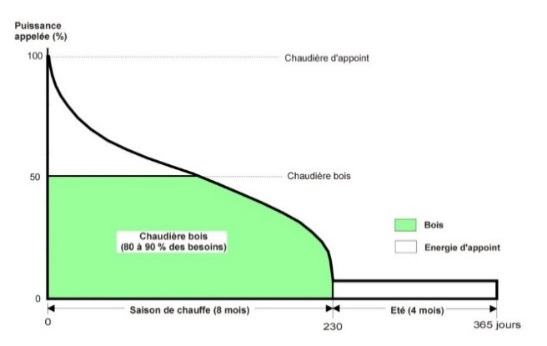 Le dimensionnement thermique devra être optimisé en prenant en compte les points suivants : le plan d’actions d’économie d’énergie,la réutilisation des gisements de chaleur fatale,le couplage avec les autres énergies renouvelables pouvant présenter un potentiel important (exemple de la géothermie profonde à privilégier en Ile de France),la détermination de la puissance pour assurer un fonctionnement optimal de la chaufferie en limitant les phases à faible taux de charge.Préciser la part de la production thermique de l’installation biomasse permettant de répondre à un nouveau besoin énergétique sur le site.Descriptif technique de l'installation et de ses performances Descriptif technique synthétique des éléments constituant l’installation : stockage, convoyage, foyer, chaudière, caractéristiques du fluide produit, économiseur, condenseur, technologie traitement de fumées, nombre de jours d’autonomie du silo…Mettre en valeur les innovations et préciser le nom des principaux équipementiers pressentis pour le projet.Joindre le schéma de principe hydraulique complet de la production et de la distribution (le cas échéant).Descriptif économique du projet et justificatifs Cette partie vise à donner les précisions jugées nécessaires au tableur excel « partie technique et économique ».Exemple de différents postes pouvant être détaillés : coûts d’investissements de la chaudière, coûts de fonctionnement de l’installation biomasse (combustibles, électricité des auxiliaires, entretien courant et gros travaux, valorisation des cendres), le cas échéant, coûts de fonctionnement de l’installation d’appoint (combustible, coûts d’acheminement, taxes, électricité des auxiliaires, entretien courant et gros travaux).Incitativité de l’aide :  justifier du montant de l’aide nécessaire à la réalisation de l’investissement, au regard de l’analyse économique du porteur de projet.Impact environnemental (qualité air, cendres …)Qualité de l’airZone PPATraitement des fuméesPrésenter la technologie de traitement des fumées mise en œuvre par chaudière (système, marque, performances).Présenter les performances prévisionnelles du projet avec les valeurs limites d’émission :Le candidat pourra également joindre à son dossier tout document pertinent relatif à la qualité de l’air (étude d’impact, …)Si zone PPA :Relevé de mesures de la sonde la plus proche sur 3 ansLocalisation des établissements à risque dans le périmètre proche du projetPréciser l’existence d’établissements recevant du public à risque (en particulier bâtiments scolaires, de santé) qui seraient situés dans un rayon de moins de 500 m du projet de chaufferie et mentionner si la présence éventuelle de population à risque a été prise en compte dans le projet.Insérer une carte au 1/25 000ème (orientation Nord) où l’on visualise ces établissements et le rayon de 500 m autour de la chaufferie.Insérer une rose des vents de la commune où est situé le projetGestion des cendresPrésenter le mode de collecte et de valorisation (ou/et traitement) des différents types de cendres collectéesSuivi de la production énergétique à partir de biomasse Décrire le système de comptage destiné à assurer le suivi du fonctionnement et des performances des installations, et de vérifier la quantité d’énergie effectivement valorisée L’installation et l’exploitation du compteur devront respecter les modalités du cahier des charges de l’ADEME « Suivi à distance de la production d’énergie thermique ». Ce cahier des charges est disponible sur https://librairie.ademe.fr/energies-renouvelables-reseaux-et-stockage/4768-comptage-production-thermique-chaufferie-biomasse.html. Joindre un schéma précis de comptage du projetCritère de structuration de la filière chaleur biomasseLe caractère stratégique du projet d’installation thermique biomasse pour l’ensemble de la chaine de valeur industrielle sera analysé en fonction :Des différents sous-traitants envisagés, en particulier ceux développant la ou les principales technologies ou compétences à déployer, avec les éléments demandés dans le tableau ci-après ;Du potentiel du projet à mobiliser des capacités de production sur le territoire national ou européen ;De la capacité de réplicabilité de ces technologies ou compétences sur le territoire national ou européen au-delà du groupe industriel porteur du projet ;Description de l’Approvisionnement Caractéristiques des combustibles utilisés et aire d’approvisionnementJoindre le plan d’approvisionnement à travers l’outil Excel ADEME « Plan_approvisionnement_2023 ». L’outil Excel doit être complété selon les règles suivantes : Tonnages en adéquation avec la production attendue de la chaudière biomasse en utilisant un rendement de 85% (ne pas surestimer les quantités indiquées dans le tableur qui doivent correspondre à la future consommation des gisements). S’il existait déjà une consommation de biomasse thermique à laquelle le nouveau projet vient se substituer, distinguer la biomasse supplémentaire (qui constitue les nouveaux prélèvements) de la biomasse déjà consommée. Dans le cas d’une usine de granulation, merci de préciser l’ensemble du plan d’approvisionnement et de distinguer feuillus et résineux (distinguer la matière alimentant la chaudière de la matière utilisée pour la granulation).Le candidat complètera le tableau suivant en précisant les catégories et sous catégories de combustibles utilisés (cf. feuille Excel Approvisionnement). Pour les produits, déchets et résidus provenant de la filière forêt-bois, il s’appuiera sur les référentiels édités en 2017. Le pourcentage minimum des bois de première catégorie (plaquettes forestières et assimilées) est précisé dans le cahier des charges.Compléter le tableau synthétique à partir de l’exemple suivant et de votre fichier excel « Plan_approvisionnement_2023 » joint au dossier de candidature :En cas d’utilisation de biomasse mélangée avec d’autres combustibles, préciser la composition du mélange et indiquer la méthodologie de suivi de la teneur en biomasse.Pour les boues, les effluents d’élevages ou les sous-produits animaux, le dossier de candidature sera accompagné d’un bilan environnemental et énergétique complet réalisé par un organisme indépendant -en concertation avec l’ADEME- précisant toutes les consommations intermédiaires d’énergie nécessaires à la valorisation des ressources (séchage, préparation, etc.) au regard de l’énergie produite par l’installation. Evaluation des risques de conflit d’usage et de substitution sur les filières de valorisation initialesDans le cas où la ressource identifiée faisait déjà l’objet d’une valorisation (y compris autoconsommation), préciser l’ancien usage et l’intérêt économique et environnemental d’une utilisation en combustion ainsi que tout élément pouvant justifier le changement d’affectation et de maîtriser les risques de conflit d’usage.Pour les matières présentant un risque de conflit d’usage, remplir le tableau suivant :Présentation des acteurs de l’approvisionnementPrésenter les fournisseurs envisagés : nombre de salariés, équipement, stock disponible, quantité proposée et retenue  pour ce projet, quantité totale distribuée actuellement pour d’autres projets (MWh PCI), année d’ancienneté dans le bassin d’approvisionnement, appartenance à une structure d’approvisionnement commune pluri-entreprises, système de management de la qualité et/ou de l'environnement (ex : ISO), implication éventuelle du fournisseur dans des zones spécifiques de prélèvement faisant l'objet d'une politique de mobilisation des bois (PAT, PDM, Charte forestière…), investissements et ETP prévus…Pour la plaquette forestière, si le fournisseur n’est ni gestionnaire, ni propriétaire forestier et ne contracte pas lui-même directement avec eux, détailler la liste des noms et qualités des fournisseurs de rang supérieur ainsi que les quantités associées.Décrire les moyens utilisés pour assurer la traçabilité géographique de la biomasse utilisée.L’onglet Fournisseur du tableur Excel doit être complété en présentant les volumes retenus par fournisseurs et par nature de combustible. Un tableau récapitulatif peut aussi être présenté selon les règles suivantes Le candidat pourra également joindre à son dossier tout document pertinent démontrant sa capacité à appréhender à long terme l’approvisionnement de son installation.Garanties supplémentaires de qualité du plan d’approvisionnementAu-delà de l’engagement concernant les plaquettes forestières certifiées, le cahier des charges de l’appel à projet BCIAT 2023 requiert un engagement sur la part de plaquettes non certifiées. Les fournisseurs de plaquettes forestières (ref. 2017-PFA - 1A) devront en effet démontrer que :Au minimum 60% des volumes de plaquettes forestières non certifiées ont été exploitées par des fournisseurs ayant utilisé le même cahier des charges d’exploitation que sur des parcelles certifiées et bénéficiant d’une certification de type PEFC/FSC ou équivalent. La chaine de contrôle certifiée ne doit pas avoir été rompue jusqu’à l’utilisateur finalLa traçabilité est assurée sur l’ensemble des bois forestiers exploités (via une chaine de contrôle certifiée pour la quote part des fournisseurs certifiés et par un autre moyen à préciser pour les autres fournisseurs)Garantie sur la traçabilitéPréciser les systèmes de suivi adoptés par les fournisseurs pour garantir le suivi des catégories, sous catégories du combustible et la traçabilité géographique (ex : bons de livraison manuels, systèmes informatiques…). Garanties concernant les plaquettes forestièresDétailler ici les engagements pris sur les plaquettes forestières en termes de :Gestion durable : Taux de plaquettes forestières certifiées (en comparaison avec le seuil régional)Concernant les plaquettes non certifiées : engagement de qualité et traçabilité mis en place et volume de plaquettes concernées (calcul du taux de plaquettes forestières non certifiées faisant l’objet d’une chaine de contrôle)Suivi de la typologie des peuplements coupés : type de coupe (ex : exploitation de taillis, éclaircies, travaux…) : présentation des fournisseurs en mesure d’assurer ce suivi et modalités, % concerné ; Suivi de la part feuillus/résineux : présentation des fournisseurs en mesure d’assurer ce suivi et modalités, % concerné.Contrats d’approvisionnement et lettres d’engagementJoindre les contrats d’approvisionnement ou lettres d’engagement des fournisseurs mentionnés et les attestations le cas échéant FSC et PEFC. Ils doivent préciser :Les catégories et sous-catégories des combustibles selon le référentiel ADEME ;Leurs origines géographiques.En cas de prélèvements forestiers, les lettres devront par ailleurs préciser :Les taux de certification des bois forestiers ;L’engagement à respecter les recommandations de la Brochure ADEME « Clés pour Agir » « Récolte durable de bois pour la production de plaquettes forestières » disponible sous le lien suivant : https://www.ademe.fr/recolte-durable-bois-production-plaquettes-forestieres L’engagement à fournir une synthèse annuelle si le fournisseur est en mesure d’assurer un suivi de la typologie des peuplements coupés et/ou de la part feuillus/résineux. Prix de la solution biomassePrésenter ici le prix de la solution biomasse envisagé en explicitant les hypothèses/paramètres considérés.Pièces techniques à fournir à l’ademeSuivi et planning du projetLe candidat devra Indiquer les grandes étapes du projet ainsi que les dates prévisionnelles clés suivantes :Avant-projet sommaire et détaillé ;Procédure ICPE ;Démarrage travaux ;Réception de la chaufferie ;Essai et mise en exploitation ;Mise en service industrielle ;Réception des réseaux de chaleur éventuels ;Le candidat précisera également les garanties apportées pour tenir ses engagements.Données administratives du bénéficiaireDonnées administratives du bénéficiaireRaison socialeForme juridiqueN° SIRETCode NAF Adresse du siègeTéléphoneCourriel du représentant légal obligatoireReprésentant officiel du bénéficiaireDonnées économiques et techniquesDonnées économiques et techniquesActivité principaleCA 2022 en €Effectif en 2022ProjetProjetNom du projetConstruction d'une installation biomasse sur le site de xxxx à xxxx (BCIAT 2023)Personne responsable du projetFonctionTéléphoneCourrielSite d'implantation de la chaufferieActivité associée au site d'implantationCode NAF associé au site d'implantationRégionDépartementVilleAdresse du site d'implantationInterlocuteur du site d’implantation (si montage externe)FonctionTéléphoneCourrielDéfinition des caractéristiques de la solution biomasseDéfinition des caractéristiques de la solution biomasseTechnologie (chaudière, générateur air chaud..)Puissance thermique utile de l'installation de combustion en MWthPuissance thermique utile de la chaudière biomasse en MWthPuissance électrique de l’installation biomasse si cogénérationBesoins thermiques annuels en MWh utilesBesoins électriques annuels en MWhFluide de la chaudière biomasseProduction thermique chaudière biomasse en MWh / anTaux de couverture des besoins thermiques par la biomasse en %Production électrique de l’installation biomasse si cogénération en MWh/anSystème de traitement des fuméesProjet situé dans le PPA de :XXPréciser les exigences liées à ce PPA :Exemple : abaissement de la VLE poussière à …Polluants(mg/Nm3 à 6% d'O2)Valeur d'émission engagement constructeurVLE réglementaire
Poussières totales4050NOx325525…Relevé de mesures de la sonde la plus proche :
Les données sont disponibles auprès de l’AASQA locale (site internet)Relevé de mesures de la sonde la plus proche :
Les données sont disponibles auprès de l’AASQA locale (site internet)Moyenne annuelleNombre de jours de dépassements
du seuil d’alerteAnnée N-1PM10 μg/m3Année N-1NOx μg/m3Année N-2PM10 μg/m3Année N-2NOx μg/m3Année N-3PM10 μg/m3Année N-3NOx μg/m3Préciser la représentativité de la sonde vis-à-vis de la zone où est situé le projetStation : ...
Typologie : …Liste des ERP sensibles à proximité de la chaufferieType ERPDistance chaufferie (m)Sous vent dominantERP sensible 1NONERP sensible 2OUI…Sous-traitants pressentisTechnologies / PrestationsCoût (en €)Lieu de fabrication des principaux composantsNature et niveaux d’engagements réciproquesDegré de certitude vis-à-vis du sous-traitant pressentiFaible / FortCOMBUSTIBLE(S) BIOMASSECOMBUSTIBLE(S) BIOMASSECOMBUSTIBLE(S) BIOMASSECOMBUSTIBLE(S) BIOMASSECOMBUSTIBLE(S) BIOMASSEConsommation biomasse annuelle entrée chaudière (MWh PCI/an)Consommation biomasse annuelle entrée chaudière (MWh PCI/an)Consommation biomasse annuelle entrée chaudière (MWh PCI/an)Consommation biomasse annuelle entrée chaudière (MWh PCI/an)20 000Consommation biomasse annuelle entrée chaudière (t/an)Consommation biomasse annuelle entrée chaudière (t/an)Consommation biomasse annuelle entrée chaudière (t/an)Consommation biomasse annuelle entrée chaudière (t/an)7 000Catégorie du combustibleSous-catégoriePart de l'approvisionnement (% PCI)Part de l'approvisionnement
(MWh PCI)Régions d'origine de l'approvisionnement par type de combustiblePart de l'approvisionnement par région et par type de combustible (% PCI)Connexes et sous-produits de l'industrie de première transformation du boisEcorces (Cf. réf 2017-2A-CIB)60%12 000Bretagne80%Connexes et sous-produits de l'industrie de première transformation du boisEcorces (Cf. réf 2017-2A-CIB)60%12 000Pays de la Loire20%Plaquettes forestières et assimilésPlaquettes forestières (Cf. réf 2017-1A-PFA)…40%8 000Bretagne75%Plaquettes forestières et assimilésPlaquettes forestières (Cf. réf 2017-1A-PFA)…40%8 000Pays de la Loire25%Part minimum de bois certifiés (PEFC, FSC, ou équivalent) en Plaquettes forestières (catégorie du référentiel 2017-1A-PFA)Part minimum de bois certifiés (PEFC, FSC, ou équivalent) en Plaquettes forestières (catégorie du référentiel 2017-1A-PFA)Part minimum de bois certifiés (PEFC, FSC, ou équivalent) en Plaquettes forestières (catégorie du référentiel 2017-1A-PFA)Part minimum de bois certifiés (PEFC, FSC, ou équivalent) en Plaquettes forestières (catégorie du référentiel 2017-1A-PFA)23%Nature combustibleTonnage projetAncien usage  Nouvel usageFournisseur xPlaquettes de scieries10 000 tProduction de 100 000 t/an de plaquettes de scierieValorisation matière à l’export (20 000t), Valorisation matière France (30 000 t)Autoconso énergie (50 000 t/an)Valorisation énergétique dans notre chaudière pour 10 000 t10 000 t matière export30 000t matière FranceAutoconso énergie (50 000 t/an)Nom FournisseurCatégorie du  combustibleVolume proposé par lettre d’intentionVolume retenuNuméro adhérent PEFC/FSC ou équivalent et taux PEFCCommentaireXPlaquettes forestières (Cf. réf 2017-1A-PFA)30002000origine……L’acte de candidature (en format PDF signé par le représentant légal, en l’absence de ce dernier fournir une délégation de signature valable)Le document Word « Dossier_technique_BCIAT 2023 » de présentation du projet et de son approvisionnementLe fichier Excel « Partie_Technique_et_Economique_BCIAT 2023 »Audit énergétique pour les sites non ISO 50 001, dernière revue énergétique et certificat pour les sites certifiés - formats PDFEtude de faisabilitéLe fichier Excel « Declaration_CEE_2023 »Le fichier Excel « Plan d’approvisionnement biomasse »Les lettres d’engagement d’approvisionnement pour la biomasse et les attestations de certification PEFC/FSC afférentesUn Relevé d’Identité Bancaire (RIB) complet (format pdf)Les factures de l’énergie fossile substituée (Gaz Naturel, Fioul ou Charbon) de janvier 2018 à décembre 2021Autre justificatif qui relèverait d’un cas particulier mentionné dans le corps du texte